Komisija za provedbu oglasa  Broj 7 Su-343/2021- 31   Pula-Pola, 26. listopada 2021.K A N D I D A T I M A  -PREDMET: Oglas za prijam namještenika –čistačice                        obavijest o razgovoru s Komisijom za provedbu oglasa Komisija za provedbu oglasa za prijam namještenika u državnu službu radi obavljanja poslova radnog mjesta ČISTAČICE (m/ž) –2 izvršitelja na određeno vrijeme,  koji je objavljen  na web stranicama suda i Zavoda za zapošljavanje 13. listopada 2021., izdaje slijedeću obavijest:I	Razgovor kandidata s Komisijom za provedbu oglasa održati će se 29. listopada 2021. u 9,00 sati sobi br. 26/a Općinskog suda u Puli-Pola.II 	Zbog propisanih mjera radi zaštite od širenja bolesti uzrokovane virusom COVID-19, svi pozvani kandidati dužni su imati na licu zaštitnu masku  te se točno pridržavati zakazanog termina razgovora jer će samo u tom terminu moći pristupiti u prostorije suda. III	Kandidati su dužni predočiti osobnu iskaznicu i sami snose troškove dolaska na razgovor.  IV	Kandidat koji ne pristupi razgovoru smatra se da je odustao od prijave.							         Komisija za provedbu razgovora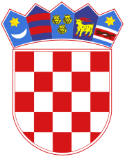 REPUBLIKA HRVATSKAOPĆINSKI SUD U PULI-POLAURED PREDSJEDNIKA SUDAKranjčevićeva 8,52100 Pula-Pola